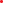 平成３０年度　石川豊杯第４９回香川県空手道選手権大会実施要項　１．名　　称　　平成３０年度　石川豊杯第４９回香川県空手道選手権大会第３８回香川県少年少女空手道選手権大会　２．主　　催　　　３．後　　援　　　　　㈱四国新聞社      西日本放送㈱　 　     （公財）    	（公財）（公財）　４．開催日時    平成３０年　９月　２４日（月・振替休日）　５．場　　所　　丸亀市民体育館		　　香川県丸亀市金倉町９２４番地１　ＴＥＬ：０８７７－２４－６２５１　６．競技種目　　各種目少人数の場合は、競技運営委員会において併合する場合がある。　　（１）形 競 技  （男子及び女子の部）	①	幼児	人数制限なし	②	小学１年生	人数制限なし	③	小学２年生	人数制限なし	④	小学３年生	人数制限なし 	⑤	小学４年生	人数制限なし	⑥	小学５年生	人数制限なし	⑦	小学６年生	人数制限なし	⑧	小学団体戦（４～６年生、選手３名補欠１名）	２チームまで	⑨	中学生（１、２年生、有級・有段可）	人数制限なし	⑩	少　年（中学３年・高校１、２年、有級・有段可）人数制限なし	⑪	成　年（高校３年以上、有級・有段可）	人数制限なし　　（２）組手競技　（男子及び女子の部）	①	幼児	人数制限なし	②	小学１年生	人数制限なし	③	小学２年生	人数制限なし	④	小学３年生	人数制限なし 	⑤	小学４年生	人数制限なし	⑥	小学５年生	人数制限なし	⑦	小学６年生	人数制限なし	⑧	小学団体戦（４～６年生、選手３名補欠１名）	２チームまで	⑨	中学生（１、２年生、有級・有段可）	人数制限なし	⑩	少　年（中学３年・高校１、２年、有級・有段可）人数制限なし	⑪	成　年（高校１年以上、有段）	人数制限なし	⑫	成　年（高校３年以上、有級）	人数制限なし	⑬	成年男子団体戦（高校３年以上、有級・有段）	人数制限なし	有段とは、全空連公認段位取得者を指す。　７．競技規定  （公財）全日本空手道連盟競技規定に準じて行う。８．幼児の部の競技方法  （１）形競技は、トーナメント方式とし、決勝戦まで２名同時に演武する。平安またはピンアン１～５段、撃砕１、２及び全空連第一指定形・第二指定形から選ぶものとし、同じ形を連続して演武してもよい。（２）組手競技は、トーナメント方式とする。試合時間は、１分３０秒フルタイムとする。勝敗は競技時間内に６ポイント差が生じた場合ならびに競技終了時、得点の多い選手を勝ちとする。同点の場合は、先取した競技者が勝者となる。（３）安全具（JKF検定に限る）男子は、ニューメンホー（Ⅴ・Ⅵ・Ⅶ）、拳サポータ（小学生用リバーシブル）、ボディプロテクターを着用すること。セーフティカップ、シンガードおよびインステップガードは任意とする。女子は、ニューメンホー（Ⅴ・Ⅵ・Ⅶ）、拳サポータ（小学生用リバーシブル）、ボディプロテクターを着用すること。シンガードおよびインステップガードは任意とする。なお、ボディプロテクターは、道衣の内側に着用して下さい　　　　　自前帯（赤・青帯）の着用を認めます。９．小学生の部の競技方法  （１）形競技は、トーナメント方式とし、決勝戦まで２名同時に演武する。準々決勝までを平安またはピンアン１～５段、撃砕１、２から選ぶものとし、同じ形を連続して演武してもよい。準決勝・決勝戦は、全空連第一指定形・第二指定形およびそれまでに演武していない平安又はピンアン１～５段、撃砕１・２から選び、同じ形を連続して演武してもよい。（２）組手競技は、トーナメント方式とする。試合時間は、１分３０秒フルタイムとする。勝敗は競技時間内に６ポイント差が生じた場合ならびに競技終了時、得点の多い選手を勝ちとする。同点の場合は、先取した競技者が勝者となる。団体戦において、登録された選手のオーダー変更は回戦毎に自由とする。２名でも参加可能とし、その場合は先詰めとする。（３）安全具（JKF検定に限る）男子は、ニューメンホー（Ⅴ・Ⅵ・Ⅶ）、拳サポータ（小学生用リバーシブル）、ボディプロテクター、セーフティカップ、シンガードおよびインステップガードを着用すること。女子は、ニューメンホー（Ⅴ・Ⅵ・Ⅶ）、拳サポータ（小学生用リバーシブル）、ボディプロテクター、シンガードおよびインステップガードを着用すること。なお、ボディプロテクターは、道衣の内側に着用して下さい　　　　　自前帯（赤・青帯）の着用を認めます。10．中学生の部の競技方法  （１）形競技は、トーナメント方式とする。準決勝・決勝戦は得意形とするが、それまでの回戦と異なる形を演武する。（以降は、同じ形を連続して演武してもよい）３位決定戦を行う。※準決勝・３位決定戦・決勝戦は１名ずつ演武する。参加選手が５～８名の場合は、１回戦は第二指定形とする。参加選手が９～１６名の場合は、１回戦は第一指定形、２回戦は第二指定形とする。参加選手が１７～３２名の場合は、１・２回戦は第一指定形、３回戦は第二指定形とする。第１、２指定形及び得意形は、空手道競技規定（ＪＫＦ）の「付録７：指定形リスト」並びに「付録８：得意形リスト」から選択しなければならない。（２）組手競技は、トーナメント方式とする。試合時間は、１分３０秒フルタイムとする。勝敗は競技時間内に６ポイント差が生じた場合ならびに競技終了時、得点の多い選手を勝ちとする。同点の場合は、先取した競技者が勝者となる。（３）安全具（JKF検定に限る）男子は、ニューメンホー（Ⅴ・Ⅵ・Ⅶ）、拳サポータ、ボディプロテクター、セーフティカップ、シンガードおよびインステップガードを着用すること。女子は、ニューメンホー（Ⅴ・Ⅵ・Ⅶ）、拳サポータ、ボディプロテクター、シンガードおよびインステップガードを着用すること。なお、ボディプロテクターは、道衣の内側に着用して下さい　　　　　自前帯（赤・青帯）の着用を認めます。11．少年の部の競技方法（１）形競技は、トーナメント方式とする。１回戦は第一指定形、２回戦以降は得意形とするが、１回戦と異なる形を演武する。（以降は、同じ形を連続して演武してもよい） なお、２回戦から出場する選手がいる場合は、１・２回戦は第一指定形（連続して同じ形を演武してもよい。）、３回戦以降は得意形とするが、１～２回戦までと異なる形を演武するものとする。（以降は、同じ形を連続して演武してもよい。）第１、２指定形及び得意形は、空手道競技規定（ＪＫＦ）の「付録７：指定形リスト」並びに「付録８：得意形リスト」から選択しなければならない。※準決勝・決勝戦は１名ずつ演武する。（２）組手競技は、トーナメント方式とする。試合時間は、２分フルタイムとする。勝敗は競技時間内に８ポイント差が生じた場合ならびに競技終了時、得点の多い選手を勝ちとする。同点の場合は、先取した競技者が勝者となる。（３）安全具（JKF検定及び高体連検定に限る）男子は、ニューメンホー（Ⅴ・Ⅵ・Ⅶ）、拳サポータ、ボディプロテクター、セーフティカップ、シンガードおよびインステップガードを着用すること。女子は、ニューメンホー（Ⅴ・Ⅵ・Ⅶ）、拳サポータ、ボディプロテクター、シンガードおよびインステップガードを着用すること。なお、ボディプロテクターは、道衣の内側に着用して下さい　　　　　自前帯（赤・青帯）の着用を認めます。12．成年の部形競技の競技方法（１）形競技は、トーナメント方式とする。１回戦は第一指定形、２回戦以降は得意形とするが、１回戦と異なる形を演武する。（以降は、同じ形を連続して演武してもよい） なお、２回戦から出場する選手がいる場合は、１・２回戦は第一指定形（連続して同じ形を演武してもよい。）、３回戦以降は得意形とするが、１～２回戦までと異なる形を演武するものとする。（以降は、同じ形を連続して演武してもよい。）第１、２指定形及び得意形は、空手道競技規定（ＪＫＦ）の「付録７：指定形リスト」並びに「付録８：得意形リスト」から選択しなければならない。※準決勝・決勝戦は１名ずつ演武する。13．成年の部（有級）組手競技の競技方法（１）組手競技は、トーナメント方式とする。試合時間は、２分フルタイムとする。勝敗は競技時間内に８ポイント差が生じた場合ならびに競技終了時、得点の多い選手を勝ちとする。同点の場合は、先取した競技者が勝者となる。（２）安全具（JKF検定に限る）男子は、ニューメンホー（Ⅴ・Ⅵ・Ⅶ）、拳サポータ、ボディプロテクター、セーフティカップを着用すること。シンガードおよびインステップガードは任意とする。女子は、ニューメンホー（Ⅴ・Ⅵ・Ⅶ）、拳サポータ、ボディプロテクターを着用すること。シンガードおよびインステップガードは任意とする。なお、ボディプロテクターは、道衣の内側に着用して下さい　　　　　自前帯（赤・青帯）の着用を認めます。14．成年の部（高校１年以上、有段）組手競技の競技方法  （１）組手競技は、トーナメント方式とする。試合時間は、男子は３分、女子は２分フルタイムとする。勝敗は競技時間内に８ポイント差が生じた場合ならびに競技終了時、得点の多い選手を勝ちとする。同点の場合は、先取した競技者が勝者となる。（２）安全具（JKF検定およびWKF検定に限る）男子は、マウスピース、拳サポータ、セーフティカップ、シンガードおよびインステップガードを着用すること。女子は、マウスピース、拳サポータ、ボディプロテクター、シンガードおよびインステップガードを着用すること。WKF公認のシンガードおよびインステップガードの使用も可とする。なお、ボディプロテクターは、道衣の内側に着用して下さい　　　　　自前帯（赤・青帯）の着用を認めます。（３）第４６回全日本空手道選手権大会の選考を兼ねている。出場資格は全日本空手道選手権大会要項に従う。　15．傷害事故について　　　　　　　　大会傷害保険に加入していますが、対象内の事故補償となります。                健康保険証（コピー可）を持参して下さい。　16．出場費　　１種目２、５００円、(形、組手両種目出場の場合は４、５００円となります。)団体　　　１チーム　５，０００円　17．申込締切日　平成３０年　８月１０日（金）必着のこと                  ※郵送、ＦＡＸ等での受付はしない。（トラブルの原因となるため。）　18．申　込　先　香川県空手道連盟　競技運営委員会（kyougi@k-k-f.sakura.ne.jp）にメール添付で申し込むこと。申し込みメールを受信後、確認メールを返信いたします。  19．進行予定　　役員・審判員・競技委員集合　　　　８時００分　　　　　　　　　審判員・記計係　　　　　　　　　  ８時４５分                  開　会　式　　　　　　　　　　　　９時００分                  競 技 開 始 　　　　　          　９時１５分                  競 技 終 了                     １６時３０分                  閉 会 終 了                     １７時００分　20．その他（１）本大会は、第４６回全日本空手道大会の選考会を兼ねている。出場枠に入った場合は、辞退することのないよう承諾の上、本大会へ出場申込みしてください。（大会終了後、出場意思を確認します。）　　　少年で全日本選手権へ出場の意思がある者は、成年の部（高校１年以上、有段）組手競技にエントリーすることができるが、少年組手にエントリーすることはできない。（２）選手は必ず平成30年度香川県空手道連盟の会員登録を行うこと（３）優勝者・準優勝者及び三位入賞者には、賞状及び記念品を贈呈する。（団体戦は賞状のみ）（４）小学生・中学生は、氏名を明記したゼッケンを背中につけること（５）選手の昼食は、各自でご用意下さい。　お願い　   各団体事務局の方は、連絡担当者のメールアドレスを早急に競技運営委員会までご連絡下さい。なお、要項等は、香川県空手道連盟ホームページhttp://k-k-f.sakura.ne.jp　からダウンロードして下さい。ゼッケンについて（参考）